  C.E.B.G REPUBLICA DE NICARAGUALISTA DE COTEJOPARA EVALUA  EL COLOREONOMBRE DE DOCENTE____________________GRADO_______FECHA______________C.E.B.G. REPUBLICA DE NICARAGUA  RUBRICA PARA EVALUAR AREA VISOMOTORA                                    NOMBRE:________________________________FECHA:____________                                 GRUPO:________________DOCENTE____________________________RUBRICAS PARA EVALUAR TRABAJO EN GRUPODibujos para colorear las letras del abecedario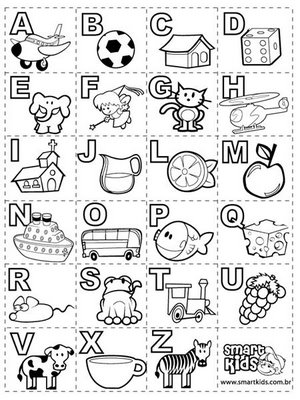 Rasgar y rellenar las letrasNOMBRE DEL ESTUDIANTERESPETA CONTORNORESPETA CONTORNOCOLOREA EN UNA SOLA DIRECCIÓNCOLOREA EN UNA SOLA DIRECCIÓNUTILIZA LOS COLORES INDICADOSUTILIZA LOS COLORES INDICADOSCOLOREA C0N NITIDESCOLOREA C0N NITIDESNOMBRE DEL ESTUDIANTESINOSINOSINOSINO1-2-3-4-5-6-7-8-9-10-11-12-13-14-15-16-17-18-19-20-21-22-23-24-25-26-27-28-29ASPECTOS A EVALUARLHLLVLLELSigue indicaciones al colorearColorea siguiendo las indicaciones de la maestraNo coloreaColorea sin tomar en cuenta la dirección indicadaColorea respetando el contornoRespeta el contorno al colorearNo respeta el contorno al colorearColorea respetando algunas veces el contornoColorea utilizando el color indicadoUtiliza los colores indicados No utiliza ningún color indicadoUtiliza dos de los colores indicados Recorta en pedacitos pequeños de papelRasga en pedacitos pequeños de papelNo rasga el papelRasga en pedazos grandes e papelNombre del DocenteNombre del DocenteNombre del DocenteGradoGradoFechaFechaContenidoContenidoÁreas a EvaluarÁreas a EvaluarÁreas a EvaluarPeriodo Periodo MANIFESTACIONES LO LOGRALO LOGRA CON POCA AYUDALO LOGRA CON POCA AYUDALO LOGRA CON MUCHA AYUDALO LOGRA CON MUCHA AYUDANO LE INTERESAUtiliza el lenguaje para hacerse entender, negociar y argumentarToma en cuenta a los demás para esperar su turno.Identifica algunas imágenes, objetos para obtener información.Expresa lo que despierta su interés.Muestra curiosidad e interés y lo expresa explorando o preguntando.